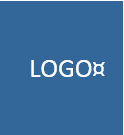 <Company Name>
<Address>
<Address>
<Address>
<Contact Number | Contact Number>
<Default Email Address>
<Website Address>Cleaning Estimate TemplateCLIENT INFORMATIONCLIENT INFORMATIONESTIMATE NUMBERESTIMATE NUMBER<Client Name><Client Name>21912632191263<Address><Address>21912632191263<Address><Address><Address><Address>DATE ISSUEDATE ISSUE<Contact Person><Contact Number>mm/dd/yyyymm/dd/yyyy<Email Address><Email Address>SCOPE OF WORKSCOPE OF WORKSTART DATESTART DATE<This space is use to define the scope of work for this estimate.?<This space is use to define the scope of work for this estimate.?mm/dd/yyyymm/dd/yyyy<This space is use to define the scope of work for this estimate.?<This space is use to define the scope of work for this estimate.?END DATEEND DATE<This space is use to define the scope of work for this estimate.?<This space is use to define the scope of work for this estimate.?mm/dd/yyyymm/dd/yyyy<This space is use to define the scope of work for this estimate.?<This space is use to define the scope of work for this estimate.?DURATION DURATION <This space is use to define the scope of work for this estimate.?<This space is use to define the scope of work for this estimate.?mm/dd/yyyymm/dd/yyyyDescriptionDescriptionQuantityUnitUnit Cost (US$)Unit Cost (US$)Amount (US$)1)Carpet Vacuum Cleaning2Lots60.0060.00120.002)Balcony Cleaning1Lot40.0040.0040.003)Floor Cleaning3Lots50.0050.00150.004)Garage Cleaning1Lot60.0060.0060.005)6)7)8)9)10)TOTAL AMOUNTTOTAL AMOUNTTOTAL AMOUNTTOTAL AMOUNTTOTAL AMOUNTTOTAL AMOUNT370.00SALES TAXSALES TAXSALES TAXSALES TAXSALES TAX12%44.40DISCOUNTDISCOUNTDISCOUNTDISCOUNTDISCOUNT5%18.00TOTAL AMOUNT DUETOTAL AMOUNT DUETOTAL AMOUNT DUETOTAL AMOUNT DUETOTAL AMOUNT DUETOTAL AMOUNT DUE307.10NOTE: This estimate is valid only <nn> days from date of issue.NOTE: This estimate is valid only <nn> days from date of issue.NOTE: This estimate is valid only <nn> days from date of issue.NOTE: This estimate is valid only <nn> days from date of issue.NOTE: This estimate is valid only <nn> days from date of issue.NOTE: This estimate is valid only <nn> days from date of issue.NOTE: This estimate is valid only <nn> days from date of issue.PREPARE BYSIGNATUREDATECOMFORMESIGNATUREDATE